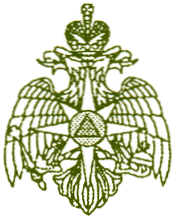 МЧС РОССИИФЕДЕРАЛЬНОЕ КАЗЕННОЕ УЧРЕЖДЕНИЕ УПРАВЛЕНИЯ В КРИЗИСНЫХ СИТУАЦИЯХ ГЛАВНОГО УПРАВЛЕНИЯ МЧС РОССИИ ПО ИРКУТСКОЙ ОБЛАСТИ»(ФКУ «ЦУКС ГУ МЧС Россиипо Иркутско  Начальнику ГУ МЧС Россиипо Иркутской областиНачальникам  местных пожарно-спасательных гарнизонов Иркутской областиЕДДС муниципальных образованийГлавам МО Иркутской областиРуководителям территориальных  подразделений федеральных органов исполнительной властиРуководителям объектовСтаростам населенных пунктов Начальнику ОГБУ « ПСС Иркутской области»                                                               Руководителям всех видов пожарной                                                                охраны и спасательных подразделенийПрогноз возможных чрезвычайных ситуацийна территории Иркутской области на 15.08.2020г. (при составлении прогноза использована информация Региональной диспетчерской службы, ФГБУ «Иркутское УГМС», БВУ, филиала геофизической службы СО РАН, филиала федеральной энергетической компании). 1. Исходная обстановка (оценка состояния явлений и параметров ЧС) 1.1 Оправдываемость прогнозаЗа прошедшие сутки прогноз оправдался по техногенным и лесным пожарам, ДТП и распространению коронавирусной инфекции. 1.2 Метеорологическая обстановка (по данным ФГБУ «Иркутское УГМС»)За прошедшие сутки на территории области неблагоприятные метеорологические явления не зарегистрированы.1.3 Гидрологическая обстановка (по данным ФГБУ «Иркутское УГМС») По данным ФГБУ «Иркутское УГМС»: уровни воды ниже критических отметок.14 августа на реке Витим и в верховьях реки Ия отмечается повышение уровня воды на 15 - 25 см. На левобережных притоках р. Ангары наблюдается понижение уровня воды на 5 - 25 см. На остальных реках области наблюдается колебание уровня воды в пределах 5 - 15 см.                                                                                                                                                                                    Таблица 1.3.1Данные по рекам Иркутской областиТаблица 1.3.2Сведения о функционировании ГЭС:ГЭС работают в штатном режиме, предельно допустимый уровень воды не превышен. Холостых водосбросов нет.1.4 Сейсмическая обстановка За прошедшие сутки на территории Иркутской области сейсмических событий с магнитудой выше 3-х не зарегистрировано.1.5 Обстановка на объектах энергетики и ЖКХЗа прошедшие сутки на территории Иркутской области аварий, приведших к длительному погашению потребителей, не произошло. 1.6 Биолого-социальная обстановка1.6.1 Санитарно-эпидемиологическая обстановкаПо состоянию на 14.08.2020 г. по информации Роспотребнадзора, в связи с новой коронавирусной инфекцией, на территории Иркутской области подтверждён диагноз у 15324 человек (за сутки +113). Выписано 12371 человек (за сутки +164). Погибло 168 человек (за сутки +2).Ситуация находится на контроле оперативного штаба по предупреждению завоза и распространения новой коронавирусной инфекции на территории Иркутской области.1.6.2 Эпизоотическая обстановкаНа территории области обстановка стабильная. Инфекционных заболеваний сельскохозяйственных животных в масштабе эпизоотии нет.2. Прогноз чрезвычайных ситуаций и происшествий 2.1 Опасные метеорологические явления: По данным ФГБУ «Иркутское УГМС»: не прогнозируются.2.2 Неблагоприятные метеорологические явления: По данным ФГБУ «Иркутское УГМС»: 15 августа местами в Катангском районе, 16-17 августа местами в северных и верхнеленских районах ожидаются заморозки 0,-2º.2.3 Гидрологическая обстановка: По данным ФГБУ «Иркутское УГМС»: 15 – 16 августа на реке Ия ожидается повышение уровня воды на 15 - 40 см. На остальных левобережных притоках р. Ангары, а также реке Киренга ожидается понижение уровня на 5 - 40 см. На остальных реках Иркутской области ожидается колебание уровня воды в пределах 5 - 15 см. Отметок уровней воды выше критических не ожидается.2.4 Обстановка на водных объектах Повышается риск происшествий на водных объектах, связанный с несоблюдением техники безопасности при использовании маломерных судов. 2.5 Сейсмическая обстановкаСейсмическая активность на территории Иркутской области находится на уровне фоновых значений. В центральной части акватории озера Байкал и его побережий, южных районов области возможны слабо ощутимые транзитные сотрясения от удаленных землетрясений юго-западного фланга и Центрального Байкала. При максимальной угрозе они будут в пределах 2-4-х баллов интенсивности сейсмических сотрясений по шкале MSK-64.2.6 Энергосистемы и объекты ЖКХ Сохраняется риск возникновения аварийных ситуаций электроэнергетических систем в 42 муниципальных образованиях. 2.7 Геомагнитная обстановка15 августа магнитное поле Земли ожидается спокойное. Ухудшения условий КВ-радиосвязи маловероятно. Озоновый слой в норме.2.8.1 Санитарно-эпидемиологическая обстановкаНа территории Иркутской области возможно увеличение числа заразившихся короновирусной инфекцией, прибывшие из стран с неблагоприятной санитарно-эпидемиологической обстановкой, а также находившиеся с ними в контакте.2.8.2 Эпизоотическая обстановкаНа территории Иркутской области чрезвычайных ситуаций, связанных с выявлением особо опасных, и массовых заболеваний животных не прогнозируется.2.9 Обстановка с техногенными пожарамиСохраняется высокий риск возникновения техногенных пожаров на всей территории области, обусловленный нарушением техники безопасности при использовании печного отопления, газобаллонного оборудования, неосторожным обращением населения с источниками огня, в том числе при курении, возгораниями электрической проводки с высокой степенью износа в жилом секторе.2.10 Обстановка на автомобильном транспортеСохраняется риск возникновения ДТП на территории всей области, обусловленный выпадением осадков, туманом, нарушением ПДД, в результате чего возможно ограничение движения транспорта, в т.ч. большегрузного, на трассах федерального и местного значения.Наиболее опасными участками автодорог на территории области являются 23 опасных участка федерального и местного значения: Трасса Р-255 «Сибирь» километры 1179-1208, 1364-1366, 1508-1514, 1534-1589, 1610-1624, 1657-1677, 1687-1697, 1709-1713, 1729-1754, 1768-1773, 1782-1798, 1811-1842, 1851-1852, 1863-1873.Трасса Р-258 «Байкал» километры 11-17, 33-34, 95-96.Трасса А-331 «Вилюй» километры 11-12, 27-28, 63-64, 152-153, 179-180, 183-209.2.11.1 Обстановка на железнодорожном транспортеСохраняется риск возникновения происшествий, связанных с ДТП на ж/д переездах с участием автомобильного транспорта. Наиболее вероятно возникновение происшествий в Иркутской области в 4 районах Тайшетском, Слюдянском, Куйтунском, Нижнеудинском.2.12 Лесопожарная обстановкаВ связи с положительными дневными температурами, ветреной погодой местами по области возможна регистрация новых случаев термических точек и лесных пожаров.Таблица 2.12.1Классы пожарной опасности15-17 августа местами по области ожидается высокая 4 класса и чрезвычайная 5 класса пожароопасность лесов.3. Рекомендуемые превентивные мероприятия органам местного самоуправления на территории Иркутской области:По риску неблагоприятных и опасных метеорологических явлений 1. Довести предупреждение о неблагоприятных и опасных метеорологических явлениях погоды (в случае получения) и рекомендации по порядку реагирования на него, до руководителей структурных подразделений и органов управления муниципального образования.2. Организовать оповещение и информирование населения через все имеющиеся средства. 3. Установить соответствующий режим сбора и обмена информацией.4. Проверить готовность аварийных служб к реагированию.5. Уточнить наличие материальных и финансовых средств для ликвидации последствий возможных ЧС на территории муниципального образования.6. В случае необходимости решением КЧС и ПБ муниципального образования ввести режим функционирования «Повышенная готовность».7. Проинформировать население через СМИ.По риску дорожно-транспортных происшествий, в том числе при затруднении        движения автомобильного транспорта1. Постоянно уточнять прогноз метеорологической обстановки в зоне ответственности подразделений дорожных служб.2. Территориальным подразделениям дорожных служб в зонах ответственности, постоянно уточнять данные о готовности сил и средств, в случае ухудшения дорожных условий (организация объездов, привлечения дополнительной специализированной техники с ближайших пунктов дислокации и т.д.)3. Организовать взаимодействие с районными медицинскими учреждениями и ГИБДД, для своевременного реагирования на возможные ДТП.4. Осуществлять контроль технического состояния транспорта, используемого для перевозки людей и опасных грузов (АХОВ, нефтепродуктов), предрейсовой подготовки водителей.5.  Обеспечить готовность аварийных служб к реагированию на ДТП.6. Организовать проведение бесед с водителями предприятий и организаций о последствиях употребления алкоголя перед поездкой с демонстрацией фото- и видеоматериалов с мест ДТП.7. Постоянно проводить пропагандистскую работу через СМИ о необходимости соблюдения ПДД всеми участниками дорожного движения;8. Организовать готовность дорожных служб к обеспечению нормального функционирования транспортного сообщения.9. В случае крупных ДТП или ухудшения дорожных условий проработать вопросы:  - организации мест питания и размещения водителей и пассажиров в случае необходимости; - организации дежурства экипажей скорой медицинской помощи, патрульных машин ГИБДД и подвозу ГСМ;- организации информирования населения через СМИ о сложившейся обстановке, а так же маршрутов объездных автодорог.По риску техногенных пожаров1. Регулярно проводить проверки противопожарного состояния частного жилого сектора.2. Обеспечить контроль пожарной безопасности на объектах с массовым пребыванием людей.3. Совместно с главами сельских администраций, участковыми уполномоченными организовать проведение профилактических мероприятий в целях уменьшения случаев возникновения пожаров и гибели людей на них.4. Организовать доведение информации до населения (через средства массовой информации и на сходах граждан) о возможных причинах пожарной опасности, о правилах пожарной безопасности в быту, а так же безопасности при эксплуатации газового оборудования в жилых домах и объектах административно-хозяйственного и промышленного назначения.По риску аварий на энергосистемах и объектах ЖКХ1. Проверить и привести в готовность системы оповещения инженерно-технического и обслуживающего персонала объектов ЖКХ;2. Выявлять и принимать меры по предупреждению, локализации и ликвидации дефектов и отказов в работе систем жизнеобеспечения населения;3. Организовать контроль создания, наличия, использования и восполнения запасов материально-технических ресурсов для ликвидации аварий;4. Принять меры по созданию постоянно действующего резерва мобильных электрических станций;5. Проверить готовность аварийно-диспетчерских служб жилищно-коммунального хозяйства и экстренных рабочих бригад к ликвидации возможных аварийных ситуаций;6. Проверить укомплектованность экстренных рабочих бригад необходимой техникой;7. Уточнить планы и порядок эвакуации населения при чрезвычайных ситуациях, связанных с нарушением систем водоснабжения.По риску происшествий на водных объектах1. Организовать проведение разъяснительной работы среди населения, направленной на соблюдение мер безопасности при посещении водных объектов. Организовать размещение предупреждающих и запрещающих знаков, наглядной агитации, пропаганды в СМИ по правилам безопасности на водных объектах. 2. Организовать патрулирование в местах массового выхода людей к водоемам. По риску землетрясенийМероприятия по снижению негативных последствий, обусловленных возможной сейсмической активностью:1. Уточнить план действий по предупреждению и ликвидации чрезвычайной ситуации;2. Проинформировать населения об угрозе ЧС и порядке действий в условиях сейсмической активности;3. Проверить готовность аварийно-спасательных подразделений территориальной подсистемы к реагированию;4. Уточнить расчеты сил и средств в случае проведения эвакуации людей, животных, материальных ценностей.По риску возникновения природных пожаров и термических точек:Проверить готовность органов управления, оперативных групп, сил постоянной готовности и других сил, предназначенных к экстренным действиям, отдать необходимые распоряжения. Уточнить планы действий в случае возникновения чрезвычайных ситуаций.Довести до руководителей объектов экономики уточненный прогноз и рекомендации по порядку реагирования на него.Через СМИ довести прогноз о возможных неблагоприятных метеорологических явлениях до населения на подведомственных территориях, подчиненного персонала.Организовать проведение профилактических мероприятий по недопущению палов травы и  переходов лесных пожаров на населенные пункты.Рассмотреть вопросы повышения уровня пожарной безопасности, выполнения профилактических мероприятий по недопущению перехода лесных пожаров на населенные пункты, а также перехода пала травы на жилые строения.Запретить разведение костров, выжигания сухой травянистой растительности, проведение пожароопасных работ на подведомственных  участках.Организовать работу по ограничению пребывания граждан в лесах, въезда в них автотранспортных средств, проведения в лесах определённых видов работ.Организовать  работу  патрульных, патрульно - маневренных,  маневренных и контрольных групп с привлечением  специалистов МО.Провести проверку готовности для возможного использования в тушении пожаров имеющейся водовозной и землеройной техники.Организовать работу по разработке дополнительных мероприятий, направленных на обеспечение пожарной безопасности населенных пунктов и садоводческих товариществ. Организовать и провести сходы граждан по вопросам соблюдения требований пожарной безопасности, проведение соответствующей разъяснительной работы по действиям при возникновении пожара и опасных факторов лесных пожаров и палов травы.Организовать работу по размещению наглядной агитации по вопросам соблюдения мер пожарной безопасности и необходимых действий при обнаружении пожара.Провести профилактические отключения электрических сетей от потребителей.На объектах экономики создать группы пожаротушения и проведения патрулирований в границах объектов и прилегающих территорий.Организовать и провести дополнительные мероприятия по созданию минерализованных полос с целью исключения перехода палов растительности и лесных пожаров на объекты экономики.Обеспечить информационный обмен диспетчерских служб объектов экономики с ЕДДС муниципальных образований и оперативно-дежурной сменой ЦУКС ГУ МЧС России по Иркутской области.Организовать взаимодействие через дежурно диспетчерские службы объектов с территориальными подразделениями ЖКХ,  Электрических сетей, Дорожных служб; Организовать взаимодействие с  главами поселений муниципальных образований, старостами населенных пунктов;Проверить готовность техники и оборудования объектов к ликвидации лесных пожаров и горения растительности вблизи объектов.Организовать взаимодействие через дежурно диспетчерские службы объектов с территориальными подразделениями Министерства лесного комплекса.   Проверить готовность  к реагированию силы и средства муниципального звена ТП РСЧС;При необходимости организовать круглосуточное дежурство руководящего состава органов управления;Создать резерв горюче-смазочных материалов, продовольствия, медикаментов и других материальных средств для обеспечения жизнедеятельности населенных пунктов; проверить готовность пунктов временного размещения  к приему пострадавшего населения;Проводить усиление дежурных расчетов  пожарно-спасательных  сил всех видов ПО, в том числе  ОГБУ «ПСС Иркутской области», вводить резервную пожарную  технику в расчеты. По риску подтопления:. Осуществлять контроль гидрометеорологических параметров и уточнение  текущей обстановки, складывающейся на территории района и населенных пунктов.2. Исходя из прогноза ФГБУ «Иркутское УГМС» организовать своевременное выдвижение оперативных (рабочих) групп в паводкоопасные районы для контроля за складывающейся обстановкой.3. Организовать контроль подтопления автомобильных дорог.4. Проверить готовность сил и средств, к реагированию при ухудшении обстановки, а также наличие материальных ресурсов для отсыпки дамб и проведения берегоукрепительных работ.5. Проверить готовность мест для временного размещения отселяемого населения и временного содержания скота, создание запасов кормов, временных складов для материальных средств из зон возможного затопления.6. Организовать проверку систем оповещения и информирования населения через все имеющиеся средства о прогнозируемой обстановке, провести оповещение населения.7. Провести своевременную эвакуацию населения, находящегося в зоне возможного подтопления.8. В случае ухудшения гидрологической обстановки, организовать работу дополнительных водомерных постов с представлением оперативной информации.По риску распространения коронавирусной инфекции:В целях обеспечения предотвращения завоза и распространения коронавирусной инфекции на территории Иркутской области выполнять мероприятия в соответствие с Указом губернатора Иркутской области от 18.03.2020 № 59-уг "О введении режима функционирования повышенной готовности для территориальной подсистемы Иркутской области единой государственной системы предупреждения и ликвидации чрезвычайных ситуаций".Заместитель начальника центра (старший оперативный дежурный)ЦУКС (управление) ГУ МЧС России по Иркутской областиподполковник внутренней службы		                                              М.С. Левкун                  Исполнитель: Сёмин Д.И.	тел. 452-989Учетный номер6-1-1АРМ №9ОДС №4Река – пунктУровень воды на08 час., смИзменение уровняводы за сутки, смПрогноз уровня воды наПрогноз уровня воды наОтметка уровня выхода воды на пойму, смРека – пунктУровень воды на08 час., смИзменение уровняводы за сутки, см15.0816.08Отметка уровня выхода воды на пойму, смИркут – Монды 209-3-Иркут – Тунка 245-5400Иркут – Тибельти 191-12600Иркут – Баклаши267-5250-270245-265480Китой – Дабады 218-11570Китой – Раздолье 109-13280Китой – Китой177-13160-180150-170475Б. Белая – Инга291-5420Белая – Мишелевка307-15290-310285-305680Ока – Орлик 185-9450Ока – Сарам нет связинет связи500Ока – Ухтуй175-8160-180155-175470Ока – Усть–Када222-2600Ия – Аршан256+16400Ия – Тулун553-24570-590570-590700Кирей – Уйгат207-4350Икей – Икей 296-12430Уда – Алыгджер 126-12350Уда – Хадама 260-11500Уда – Порог256-8650Уда – Нижнеудинск167-7150-170145-165320Уда – Укар268-11580Уда – Широково331-19570Уда – Октябрьский272-18420Бирюса – Нерой1660310Бирюса – Соляная 190-8400Бирюса – Талая 223-6400Бирюса – Бирюсинск168-12150-170140-160400Бирюса – Шиткино369-7350-370340-360570Лена – Качуг78-265-8560-80240Лена – Жигалово64-250-7045-65300Лена – Усть-Кут-200(-30)-(-10)(-35)-(-15)700Лена – Киренск27+325-4530-50570Киренга – Карам122-6370Киренга – Улькан2440430Киренга – Казачинское49-4250Киренга – Шорохово172+3560Витим – Бодайбо683+24680-700680-7001170Снежная – Выдрино168-11390Солзан – Байкальск241-1400Утулик – Утулик211-3450Слюдянка – Слюдянка209-1290Мурино – Хара–Мурин162-12550НаименованиеСреднесуточные сбросные расходы (м³/с)Динамика за сутки (м³/с)Иркутская20000Братская 3040-10Усть-Илимская 31000Мамаканская 190,50КлассПОна 14.08.2020 г.на 14.08.2020 г.прогноз на 15.08.2020 г.прогноз на 15.08.2020 г.КлассПОКол-ворайоновРайоныКол-ворайоновРайоныV6Катангский, Усть-Кутский, Усть-Илимский, Братский, Казачинско-Ленский, Жигаловский6Катангский, Усть-Кутский, Усть-Илимский, Братский, Казачинско-Ленский, ЖигаловскийIV4Нижнеилимский, Чунский, Тайшетский, Иркутский5Нижнеилимский, Чунский, Тайшетский, Заларинский, НукутскийIII8Заларинский, Нукутский, Усть-Удинский, Аларский, Ангарский, Шелеховский, Эхирит-Булагатский, Осинский9Качугский, Нижнеудинский, Тулунский, Балаганский, Усть-Удинский, Аларский, Ангарский, Шелеховский, Осинский